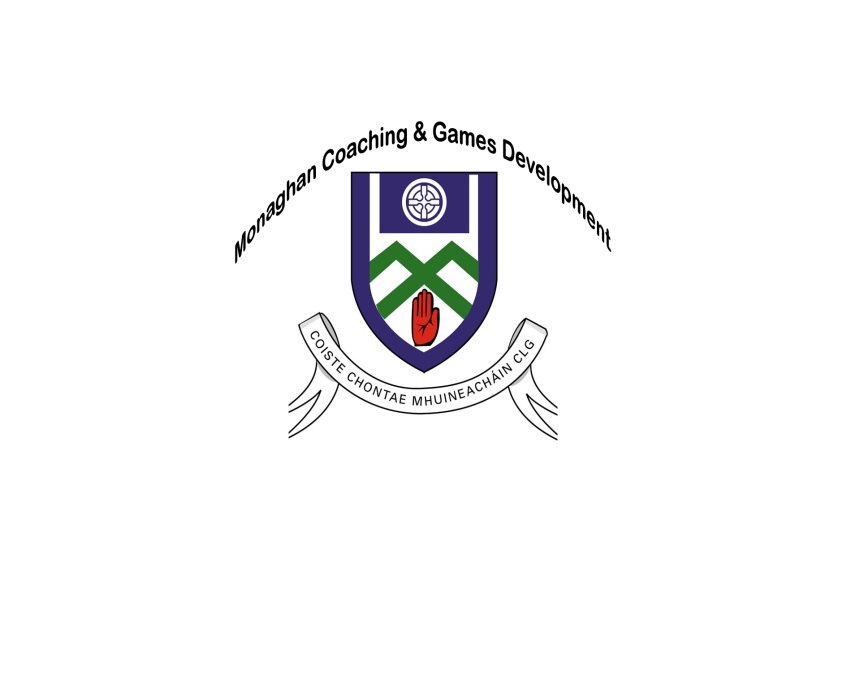 *Beginners Courses for all ages. Coaches MUST complete the Child Protection Workshop on the Friday night in order to be certified. If you have previously completed Child Protection Training, you must bring the code number with you to the course.*All coaches must have the Foundation Award before completing the Level 1 Award. Each coach that attends the Award 1 Course will receive a copy of the ‘Give us a Game’ booklet.If there is sufficient interest in running an Award 1 Hurling, we will arrange it. Minimum 16 required for every course delivered, and payment MUST be made on the first night of the courseClosing Date: All places on the courses will close 7 days before the course commences.Once a place on a course has been confirmed, the club/coach will be charged for that place even if they do not complete the course.For information: Paul O’Connor  086 837 4827 / developmentmanager.monaghan@gaa.ieFOUNDATION AWARD FOUNDATION AWARD FOUNDATION AWARD FOUNDATION AWARD FOUNDATION AWARD CODEDATESVENUETIMECOSTFootball23rd / 24th NovemberTBCFriday: 7pm – 10pmSaturday: 9.30am – 4.30pm€30 per personOr 4 for the price of 3Football18th/19th JanuaryTBCFriday: 7pm – 10pmSaturday: 9.30am – 4.30pm€30 per personOr 4 for the price of 3Football / Hurling8th/9th FebruaryTBCFriday: 7pm – 10pmSaturday: 9.30am – 4.30pm€30 per personOr 4 for the price of 3Award Level 1 Award Level 1 Award Level 1 Award Level 1 Award Level 1 Award Level 1 CODEDATESCOURSEVENUETIMECOSTFootballFri 30th Nov & Sat 1st DecemberYouth / AdultMonaghan GAA Training GroundsFriday: 7pm -10pmSaturday: 9am – 6pm€55 per coachFootballFri 30th Nov & Sat 1st DecemberChildMonaghan GAA Training GroundsFriday: 7pm -10pmSaturday: 9am – 6pm€55 per coach